Telephone Interview Script
for the Home Health Care CAHPS Survey in RussianINTRO1	Здравствуйте! Я могу поговорить с [SAMPLE MEMBER’S NAME]?ДА  [GO TO INTRO2]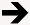 НЕТ, ОН/ОНА НЕ МОЖЕТ СЕЙЧАС ПОДОЙТИ К ТЕЛЕФОНУ [SET CALLBACK]НЕТ [REFUSAL]  [GO TO TERMINATE SCREEN]MENTALLY/PHYSICALLY INCAPABLE [GO TO PROXY SCRIPT]M	MISSING/DKIF ASKED WHO IS CALLING:
Это [INTERVIEWER NAME] из [ORGANIZATION]. Я хотел (-а) бы поговорить с [SAMPLE MEMBER’S NAME] об исследовании в области услуг здравоохранения.IF PERSON ON PHONE VOLUNTEERS THEY ARE SAMPLE MEMBER’S PARTNER, CHILD, PARENT, SIBLING, GRANDCHILD, OR POWER OF ATTORNEY AND THEY ASK WHY WE ARE CALLING: Я хотел(-а) бы поговорить с [SAMPLE MEMBER’S NAME] об удовлетворенности качеством услуг по медицинскому уходу на дому, которые были предоставлены агентством [HOME HEALTH AGENCY].INTRO2	Здравствуйте! Это [INTERVIEWER NAME]. Я звоню от лица [HOME HEALTH AGENCY]. Эта организация участвует в национальном опросе о качестве услуг, предоставляемых агентствами по медицинскому уходу на дому. Результаты опроса помогут другим людям выбрать подходящее агентство, оказывающее услуги медицинского ухода на дому.Ваше участие в этом опросе является добровольным. Опрос займет примерно 12 минут, и этот звонок может быть записан или прослушан с целью повышения качества обслуживания.NOTE: THE LENGTH OF THE INTERVIEW WILL DEPEND ON WHETHER THE HHA ADDS SUPPLEMENTAL QUESTIONS TO ITS HOME HEALTH CARE CAHPS SURVEY.INTRO3	INTRO3 AND INTRO4 USED ONLY IF CALLING SAMPLE MEMBER BACK TO COMPLETE A SURVEY THAT WAS BEGUN IN A PREVIOUS CALL. NOTE THAT THE SAMPLE MEMBER MUST HAVE ANSWERED AT LEAST ONE QUESTION IN THE SURVEY IN A PRECEDING CALL.Здравствуйте, могу я поговорить с [SAMPLE MEMBER’S NAME]?IF ASKED WHO IS CALLING:
Это [INTERVIEWER NAME] Я звоню от лица [VENDOR]. Я хотел {хотела if a female interviewer} бы поговорить с [SAMPLE MEMBER’S NAME] по поводу опроса о медицинском уходе.YES, SAMPLE MEMBER IS AVAILABLE AND ON PHONE NOW  [GO TO INTRO4]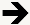 NO, NOT AVAILABLE RIGHT NOW  [SET CALLBACK]NO [REFUSAL]  [GO TO Q_REF SCREEN]MENTALLY/PHYSICALLY INCAPABLE  [GO TO PROXY SCRIPT]INTRO4	Здравствуйте, я звоню продолжить опрос о медицинском уходе предоставленном Вам [HOME HEALTH AGENCY]. который мы начали в предыдущем звонке. Я хотел {хотела if a female interviewer} бы продолжить опрос.CONTINUE WITH INTERVIEW AT FIRST UNANSWERED QUESTIONNO, NOT RIGHT NOW  [SET CALLBACK]NO [REFUSAL]  [GO TO Q_REF SCREEN]Согласно нашим данным Вы пользовались услугами домашнего медицинского ухода агентства [HOME HEALTH AGENCY]. Это так?ДА [GO TO Q2_INTRO]НЕТ [GO TO Q_INELIG]M	MISSING/DK [GO TO Q_INELIG]Q2_INTRO	Когда Вы будете отвечать на вопросы, всегда думайте только об услугах этого агентства.Когда Вы начали пользоваться услугами домашнего медицинского ухода этого агентства, рассказал ли Вам кто-либо из агентства о характере ухода и услугах, которые будут Вам предоставляться?ДАНЕТЯ НЕ ПОМНЮM	MISSING/DKКогда Вы начали пользоваться услугами домашнего медицинского ухода этого агентства, рассказал ли Вам кто-либо из агентства о том, как обустроить свой дом, чтобы Вы могли безопасно в нем передвигаться?ДАНЕТЯ НЕ ПОМНЮM	MISSING/DKКогда Вы начали пользоваться услугами домашнего медицинского ухода этого агентства, спрашивал ли Вас кто-либо из агентства о рецептурных и нерецептурных препаратах, которые Вы принимали?ДАНЕТЯ НЕ ПОМНЮM	MISSING/DKКогда Вы начали пользоваться услугами домашнего медицинского ухода этого агентства, просил ли Вас кто-либо из агентства показать ему/ей все рецептурные и нерецептурные препараты, которые Вы принимали?ДАНЕТЯ НЕ ПОМНЮM	MISSING/DKQ6_INTRO	Следующие вопросы относятся к различным сотрудникам [HOME HEALTH AGENCY], предоставлявшим Вам уход за последние 2 месяца. В своих ответах не ссылайтесь на сотрудников другого агентства. В своих ответах не ссылайтесь на членов семьи или друзей.За последние 2 месяца являлся ли один из сотрудников этого агентства, оказывающих уход, медсестрой или медбратом?ДАНЕТM	MISSING/DKЗа последние 2 месяца являлся ли один из сотрудников этого агентства, оказывающих уход, физиотерапевтом, специалистом по трудотерапии или логопедом?ДАНЕТM	MISSING/DKЗа последние 2 месяца являлся ли один из сотрудников этого агентства, оказывающих уход, помощником по домашнем уходу или личным помощником?ДАНЕТM	MISSING/DKКак часто за последние 2 месяца сотрудники этого агентства, оказывающие уход, были хорошо проинформированы о необходимом для Вас уходе и лечении?Никогда,иногда,часто,всегда, илиза Вами ухаживал всего один сотрудник за последние 2 месяца?M	MISSING/DKЗа последние 2 месяца разговаривали ли Вы с ухаживающим за Вами сотрудником из этого агентства о боли?ДАНЕТM	MISSING/DKЗа последние 2 месяца начали ли Вы принимать новые рецептурные препараты или сменили препараты, которые принимали?ДАНЕТ [GO TO Q15]M	MISSING/DK  [GO TO Q15]За последние 2 месяца объясняли ли Вам сотрудники этого агентства причину перехода на новые препараты или смены рецептурных препаратов?ДАНЕТM	MISSING/DKЗа последние 2 месяца объяснили ли Вам сотрудники этого агентства, когда необходимо принимать эти препараты?ДАНЕТM	MISSING/DKЗа последние 2 месяца рассказывали ли Вам сотрудники этого агентства о побочных эффектах этих препаратов?ДАНЕТM	MISSING/DKКак часто за последние 2 месяца сотрудники этого агентства, осуществляющие за Вами уход, информировали Вас о том, когда они приедут к Вам домой?Никогда,иногда,часто, иливсегда?M	MISSING/DKКак часто за последние 2 месяца сотрудники этого агентства, осуществляющие за Вами уход, обращались с Вами максимально деликатно?Никогда,иногда,часто, иливсегда?M	MISSING/DKКак часто за последние 2 месяца сотрудники этого агентства, осуществляющие за Вами уход, объясняли Вам все простым и понятным языком?Никогда,иногда,часто, иливсегда?M	MISSING/DKКак часто за последние 2 месяца сотрудники этого агентства, осуществляющие за Вами уход, внимательно Вас выслушивали?Никогда,иногда,часто, иливсегда?M	MISSING/DKКак часто за последние 2 месяца сотрудники этого агентства, осуществляющие за Вами уход, обращались с Вами вежливо и с уважением?Никогда,иногда,часто, иливсегда?M	MISSING/DKQ20_INTRO	Мы бы хотели узнать, как Вы оцените услуги по уходу, предоставляемые сотрудниками этого агентства.По шкале от 0 до 10, где 0 означает наихудшее качество услуг по домашнему медицинскому уходу, а 10 — наилучшее качество услуг, как бы Вы оценили качество услуг по уходу, предоставляемых сотрудниками этого агентства?READ RESPONSE CHOICES ONLY IF NECESSARY00	0	Наихудшее качество услуг по домашнему медицинскому уходу01	102	203	304	405	506	607	708	809	910	10	Наилучшее качество услуг по домашнему медицинскому уходуM	MISSING/DKQ21_INTRO	Следующие вопросы относятся к офису [HOME HEALTH AGENCY].За последние 2 месяца ухода обращались ли Вы в офис за помощью или консультацией?ДАНЕТ [GO TO Q24]]M	MISSING/DK  [GO TO Q24]]За последние 2 месяца ухода когда Вы обращались в офис агентства, удалось ли Вам получить необходимую помощь или консультацию?ДАНЕТ [GO TO Q24]M	MISSING/DK  [GO TO Q24]Когда Вы обратились в офис агентства, как быстро Вам была оказана необходимая помощь или предоставлена консультация?В тот же день,через 1-5 дней,через 6-14 дней, илиболее чем через 14 дней?M	MISSING/DKЗа последние 2 месяца ухода возникали ли у Вас проблемы с услугами по уходу, предоставляемыми этим агентством?ДАНЕТM	MISSING/DKВы бы порекомендовали это агентство членам своей семьи или друзьям, если бы они нуждались в домашнем медицинском уходе?Определенно нет,скорее всего, нет,возможно, илиопределенно да?M	MISSING/DKQ26_INTRO	Этот последний раздел вопросов предназначен для получения личной информации о Вас. Пожалуйста, выслушайте все варианты ответов, прежде чем сделать выбор.В общих словах, как бы Вы оценили свое состояние здоровья? Можно ли его описать какотличное,очень хорошее,хорошее,нормальное, илиплохое?M	MISSING/DKВ общих словах, как бы Вы оценили свое умственное или эмоциональное здоровье? Можно ли его описать какотличное,очень хорошее,хорошее,нормальное, илиплохое?M	MISSING/DKВы проживаете один (одна)?ДАНЕТM	MISSING/DKКаков Ваш уровень образования?8 классов или меньше,среднее образование без выпуска,диплом об общем среднем образовании,несколько курсов ВУЗа или диплом выпускника 2-летней программы,диплом о высшем образовании, илиаспирантура или вышеM	MISSING/DKВы латиноамериканского происхождения?ДАНЕТM	MISSING/DKК какой расе Вы принадлежите? Вы можете выбрать один или несколько следующих вариантов. Выкоренной житель (-ница) Америки или Аляски,азиатского происхождения,темнокожий (-ая) или афроамериканец (-ка),уроженец (-ка) Гавайских островов или других тихоокеанских островов, илибелый (-ая)?M	MISSING/DKНа каком языке Вы обычно разговариваете дома?На английском [GO TO Q_END]на испанском или [GO TO Q_END]на другом языке?  [GO TO 32A]M	MISSING/DK [GO TO Q_END]Q32А	На каком еще языке Вы разговариваете дома? (ENTER RESPONSE BELOW).{ALLOW UP TO 50 CHARACTERS}M	MISSING/DKQ_END	У меня больше к Вам нет вопросов. Спасибо Вам за Ваше время. До свидания!INELIGIBLE SCREEN:Q_INELIG	Спасибо Вам за Ваше время. До свидания!REFUSAL SCREEN:Q_REF	Спасибо Вам за Ваше время. До свидания!